Open Letter to Congress: INTERIM ASSESSMENT from the Citizens’ Mandate May 18, 2015  With last November’s election of a new Republican Congress, voters demonstrated they wanted Obama’s fundamental transformation to stop. In January, a group of more than 50 conservative leaders signed the “Citizens’ Mandate” to remind the Republicans of citizen expectations.  Many Republicans, and their leaders, campaigned on the promise to change Washington, show a contrast and challenge President Obama’s governance, if only the voters would give Republicans control of the legislative branch.  Citizens expected Republicans new to Congress to:  End Executive branch overreach,   Restore Constitutional balance of power among the three branches of government,   Bring an end to the perennially unpopular Affordable Care Act/Obamacare,   Stop the President’s end-run of Congress with his executive amnesty initiatives,   Hold the Executive branch accountable for its myriad abuses of power and its national security failures, both foreign and domestic, and   Put the interests of the United States of America first among nations.  So, what has Republican leadership done with their power since January 6, 2015 for the last 132 days? Funded executive amnesty: Instead of stopping executive over reach using their power as a co-equal branch of government, the Republican Congress actually funded Obama’s executive amnesty. - 	Republicans first passed the Cromnibus in December to avoid the fight to defund amnesty saying that severing out funding for the Department of Homeland Security in March would be the more effective way to combat Obama’s policies. Then Republicans seemed incapable of driving a unified, clear message to leverage eroding support of the President among Senate Democrats, when polls showed vast popular support for restraining the President.  Now, Republicans are avoiding any effort to defund amnesty in the new DHS funding bill for this fiscal year.  Continued Obamacare: Regarding stopping the Affordable Care Act/Obamacare, key Senate Republicans actually stopped a vital investigation into fraud and are looking for ways to save Obamacare subsides for themselves. Jeopardized national security: Instead of safeguarding our homeland, Congress has done nothing to address the security risks from illegal immigration. Ceded away treaty power on a nuke deal with Iran: Most Senate Republicans signed a letter that expressed serious concerns with President Obama’s appeasing of Iran, a state sponsor of terrorism.  But, when push came to shove, almost the entire Senate rolled over and blocked consideration and ultimately adopted a bill that actually reduces the role Congress can play in enforcing, or lifting, tough sanctions on Iran as the mullahs continue their pursuit of nuclear weapons. Continued excessive federal spending: Passed a so called “balanced budget,” but then immediately blew through their new-found fiscal responsibility by passing a healthcare bill that would add $500 billion to the deficit over the next 20 years. Undermined faith-based agenda: As a whole, the Republican–led Congress has refused to pass bills overturning the District of Columbia’s violation of federal legislation assuring religious liberty and restrictions on abortion. Helped Obama: Instead of holding the Executive branch accountable for its abuse of power, the Senate confirmed an Attorney General who thinks there is a constitutional basis for Obama’s executive amnesty. Continued federal education. Instead of acknowledging and welcoming mounting, bipartisan grassroots opposition to egregious federal control over education – notably involving a growing civil disobedience movement to opt-out of federal testing, the House and Senate seem bent on reauthorizing, with bipartisan support, a major education statute that preserves the fundamentals of No Child Left Behind/Race to the Top/Common Core.  Meanwhile, Senate Republicans joined with Democrats to expand the federal government's reach into pre-K education. Punished conservative champions. Republicans started the new Congress with the removal of conservatives from key committees; then sat back while leadership-affiliated groups ran ads against conservatives (discussed here). The Senate, and Leader McConnell in particular, campaigned on the promise of an open amendment process. But when conservative amendments do not fit into the perceived necessity of “governing” or avoiding appearing extreme, the Republican leadership routinely works with Democrats to box out conservatives. Neglected congressional oversight. Despite a vast array of needed oversight of federal actions and spending, no Republican John Dingell or Henry Waxman who could capably challenge such conduct, has yet surfaced!  Benghazi, IRS, EPA, the refugee resettlement program, the penetration of the U.S. government by the Muslim Brotherhood, taxpayer funded ideologues eroding American exceptionalism and more await scrutiny.  Best oversight efforts to date have, surprisingly, been done by an effective outside group, Judicial Watch, who has no subpoena or constitutional power! Armed with this new growing record, how do you think Congress is doing with respect to the mandate that voters gave them this past November? Are they “making sure your voice is heard” as Senate Republicans are touting in this self-congratulatory graphic (below) being distributed to announce their accomplishments in their first 100 days in the majority? 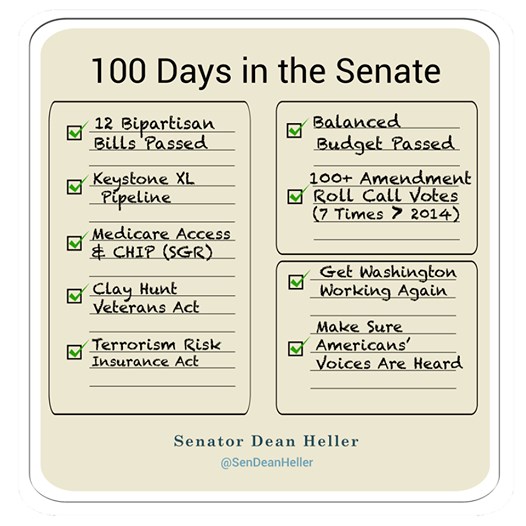 Agree? LIKE us on Facebook (Citizens Mandate), where we will follow coverage of this Interim Assessment! The Undersigned (114 collected in 72 hours): (Titles for identification purposes only) Brad Thor #1 New York Times bestselling author The Honorable Edwin Meese III Former Attorney General of the United States for President Ronald Reagan Richard A. Viguerie Chairman, ConservativeHQ.com Steve Deace USA Radio Network Phyllis Schlafly Founder and President, Eagle Forum William G. Boykin LTG (Ret), US Army, Executive VP, Family Research Council Jerry A. Johnson President and CEO, National Religious Broadcasters The Honorable Tom DeLay Former Majority Leader, U.S. House of Representatives, 2003-2005 The Honorable J. Kenneth  Blackwell Visiting Professor, Liberty University  School of Law Gregg A. Phillips Founder, The Voter's Trust Andrew C. McCarthy Former Chief Assistant U.S. Attorney J. Christian Adams Election Law Center Star Parker Founder and President, Center for Urban Renewal & Education (CURE) Rich Bott President & CEO, Bott Radio Network Frank J. Gaffney Founder, President, & CEO, Center for Security Policy Bishop E.W. Jackson President, STAND, Inc. Allen Roth President, Secure America Now Steven Thrasher General Counsel, National Federation of Republican Assemblies Greg Scandlen Consumers for Health Care Choices Tim Daughtry Author, Waking the Sleeping Giant, and speaker The Honorable J.D. Hayworth Member of Congress, 1995-2007 Dave Bossie President, Citizens United Dan Bongino Talk radio host & Republican nominee for U.S. Congress Elaine Donnelly President, Center for Military Readiness  Paul Pressler Retired Justice, Texas Court of Appeals Nancy Pressler Charitable volunteer and Member, Texas Board of Professionally Licensed Counselors Joy Pullmann Managing Editor, The Federalist Lew Uhler President, National Tax Limitation Committee Amy Noone Frederick President, 60 Plus Association Rod D. Martin Founder and CEO, The Martin Organization Susan A. Carleson President, American Civil Rights Union Donna Hearne The Constitutional Coalition Kelly Monroe Kullberg Christians for A Sustainable Economy (CASE4America.org) Mark Fitzgibbons President of Corporate Affairs, American Target Advertising, Inc. Sherri Martin The Martin Foundation Sam Sorbo Talk radio host, The Sam Sorbo Radio Show Nicholas Stehle Campaign for the American Future Rick Scarborough President, Vision America Action George Rasley Editor, Richard Viguerie's ConservativeHQ.com Clare M. Lopez Vice President, Research & Analysis, Center for Security Policy Janet Porter President, Faith2Action Joseph Farah Editor and CEO, WND.com, WND Books, WND Films James Lafferty Chairman, Virginia Anti-Shariah Task Force Tim LeFever Chairman of the Board, Capital Resource Institute William J. Becker, Jr. President, CEO, GC, Freedom X Ginni Thomas President, Liberty Consulting Wade Kirby Member, Council for National Policy Beverly Gossage President, HAS Benefits Consulting C. Preston Noell, III President, Tradition, Family, Property, Inc. Gayle Trotter Attorney and Columnist Page 4 of 6 Tricia Erickson President, Crisis Mgt Inc, Angel Pictures & Publicity, and TheConservativePundit.net Diana West Author and journalist Robert Fischer Meeting Coordinator, Conservatives of Faith Jim Backlin Christian Coalition of America Rebecca Hagelin Columnist Kevin Freeman Founder, National Security Investment Consultant Institute (NSIC) Gary L. Bauer President, American Values Sandy Rios American Family Association, Family PAC Federal Alfred S. Regnery Chairman, Law Enforcement Legal Defense Fund Demos Chrissos President, RapidResponse Media Betty Jane Strong Trustee, William A. and Genevieve H. Strong Foundation Andrew Bostom, MD Author, Sharia Versus Freedom Morgan Brittany Actress/Author/Co-owner of "Politichicks.com" Erin Tuttle Hoosiers Against Common Core, Cofounder Colin A. Hanna President, Let Freedom Ring, Inc. Michael R. Long Chairman, New York Conservative Party Jerry Melvin  President, Florida Republican Assembly Tom Hudson President, California Republican Assembly Col. Francis X. De Luca USMCR(Ret) President, Civitas Institute (NC) John Andrews Former President, Colorado Senate T. Kenneth Cribb, Jr. Former Domestic Advisor, President Ronald Reagan Michael Smigiel Former Maryland Delegate and Candidate for Congress, First Congressional District Maryland Bobbie Patray President, Tennessee Eagle Forum Tammy Kobza State Director, Eagle Forum of Iowa Don and Diana Reimer Philadelphia Tea Party Patriots Tina M. Gorzalski WINNER (WI Needs Necessary Education Reform) Susan Dench Founder and President, the Informed Women's Network (Maine) Anthony Allen President, Hannibal LaGrange University Kim Simac Northwoods Patriots, Eagle Rover, WI Karen Bracken President, Tennessee Against Common Core Jennifer Schubert-Akin Steamboat Springs, CO Elizabeth Bailey General Partner, Books Plus (Colorado) Page 5 of 6 Col. Rob Maness USAF (Ret), Founder of GatorPAC Marcia Chambliss Alabama Smart Girl Politics John Miles Union City, Tennessee Renee Slinkard Concerned Citizens of Kansas Group Michael Swartz author and founder of monoblogue.us Cathy Keim Contributor to monoblogue.us and conservative activist (MD) Linda Paine President, Election Integrity Project (CA) Fred B. Houck The Traditional American Movement Mary Bridges Member of a local Tea Party group in Hampshire County, West Virginia Sally Baptiste American Patriot and Voter - American Statesman Blog Talk Radio Pat Thibodeaux Union/Towns County Tea Party, Blairsville, GA James J. Leist Manitowoc County Conservatives Chairman C. Edmund Wright  Contributor: Newsmax TV - Breitbart - American Thinker - Talk Radio Network Gregg C. Cummings US Army Ranger Veteran, Co-Founder Iowa Grassroots Coalition Penny Barker Pickens County GA Tea Party John Miles Union City, Tennessee Kathy Fuller Carroll County Central Committee and conservative activist (MD) Renee Slinkard Parker, Kansas David Floyd Stonewall Brigade Kathy Wilmot Nebraska Eagle Forum Naomi Brummond Nebraska Eagle Forum Dan Rawls President, Tea Party of Southeast Tennessee Dee Hodges President, Maryland Taxpayers Association Shirley Kufeldt Northwoods Patriots, Eagle River, WI Dennis Juncer Marshfield, WI Janne Myrdal Edinburg, ND  Carol Himes We The People of Hampshire County Lieutenant Colonel Marc Hayes, Ph.D. U.S. Army (retired), Volunteer Veterans Richard and Susan Falknor Publishers Blue Ridge Forum Becky Gerritson Founder, Born Free American LLC and President, Wetumpka TEA Party (AL) If you want to join in this message to Congress, just say: “COUNT ME IN” and attach the “Interim Assessment” through snail mail or social media to your Republicans in the House or Senate! Page 6 of 6 